24.2	Access and Inclusion Advisory Committee Appointments - May 2019Common No.:	3845697Author:	Community Development OfficerAuthoriser:	Executive Manager Environment & Community Attachments:	1.	Access and Inclusion Advisory Committee Appointments   SummaryThe purpose of this report is to seek Council endorsement for the appointment of community representatives to the Access and Inclusion Advisory Committee for the term 1 July 2019 – 30 June 2021.Key Issues	The term for two community representatives, Chair, Deborah Bampton and Cassandra Jevdenijevic terminates on 30 June 2019. Both committee members have chosen not to re-nominate for another term. 	The opportunity to join the committee was promoted through the NT News, on the Council’s website and to stakeholders across the community sector. 	A selection panel comprising four Council Officers, representing Community, Capital Works, Recreation Services, and Libraries and an external panellist from National Disability Services recommended nine community representatives to the Committee for the Term 1 July 2019 – 30 June 2021. All nominees met the criteria outlined in the Committee’s Terms of Reference, outlined in Attachment 1.Background22\1360 (12/03/19)Access and Inclusion Plan (2019- 2022)NO. 22\0118 (31/10/17) DECISION NO.21\4947 (25/10/16)Access and Inclusion Advisory Committee Draft Terms of Reference Report No. 16C0082 JA:kl (18/10/16) Common No. 3264071B.  THAT Council endorse the amended Terms of Reference for the Access and Inclusion Advisory Committee at Attachment 1 of Report Number 16C0082 JA:kl entitled Access and Inclusion Advisory Committee Draft Terms of Reference.DECISION NO.22\0118 (31/10/17)Minutes Access and Inclusion Advisory Committee 12 July 2017 and AppointmentsReport No. 17CL0019 TJ:kl (23/10/17) Common No. 3557410With the consent of the Council, the Decisions arising from this item were moved from theConfidential Section into the Open Section of the Minutes.(Haslett/Knox)A. THAT Report Number 17CL0019 TJ:kl entitled Minutes Access and InclusionAdvisory Committee 12 July 2017 and Committee Appointments, be received andnoted.B. THAT Council appoint the following community representatives as members of theAccess and Inclusion Advisory Committee in accordance with the Local Government Act 2008, for a period commencing 1 July 2017 to 30 June 2019:i) Ms Elizabeth Reidii) Mr Kyle Adamsiii) Mr Nathan AlumC. THAT Council note the resignation of Ms Julie Forrest-Davies from the Access and Inclusion Committee.D. THAT this Decision be moved into Open.DECISION NO.22\1082 (11/09/18)Access and Inclusion Advisory Committee Appointments 1 October 2018 to 30 June 2020Report No. 18CL0083 TS:es (11/09/18) Common No. 3845697B. 	THAT Council appoint the following community representatives as members of the Access and Inclusion Advisory Committee in accordance with the Local Government Act, for a period commencing 1 October 2018 to 30 June 2019:i) Ms Debbie Bamptonii) Ms Lynne Strathieiii) Ms Cassandra JevdenijevicDiscussionThe term for two community representatives, Chair, Deborah Bampton and Cassandra Jevdenijevic terminates on 30 June 2019. Both committee members have chosen not to renominate for another term. As outlined in the Access and Inclusion Advisory Committee’s Terms of Reference, membership of the committee should be comprised of up to ten community members that are representatives of a range of abilities and lived experiences of disability including a young person and a representative from the employment and education sector, with a minimum number of six community members needed. The Terms of Reference for the Access and Inclusion Committee will be reviewed in the new financial year and will consider more targeted representation from culturally diverse communities including First Nations representatives. The Terms of Reference review will also consider whether or not committee membership should be limited to a number of terms on the committee, for example a total of two terms, to ensure opportunities arise for new members to join the committee.Nominations were called over a six week period, with the opportunity to join the committee being promoted through the NT News, on the City of Darwin Website and sent out to community sector stakeholders. A total of nine nominations were received. A selection panel comprising four Council Officers, representing Community, Capital Works, Recreation Services, and Libraries and an external panellist from National Disability Services recommended nine people as community representatives to the Committee for the term 1 July 2019 – 30 June 2021. All nominees met the criteria outlined in the Committee’s Terms of Reference, outlined in Attachment 1.In selecting the community representatives the panel considered six key factors:i. The applicant’s reason for wanting to nominate is principled; 	ii. The applicant has the right skills and experience;	iii. The applicant demonstrates the desire and ability to represent the interests of the community well;	iv. The applicant has a good understanding of the purpose of relevant legislation and standards relating to anti-discrimination;v. The applicant has the capacity to meet the commitments of the committee; and vii. The applicant contributes to the diversity of the committee.Strategic EnvironmentThe issues addressed in this Report are in accordance with the following Goals/Strategies as outlined in the ‘Evolving Darwin Towards 2020 Strategic Plan’:Goal1 Collaborative, Inclusive and Connected CommunityOutcome1.1 Community inclusion supportedKey Strategies1.1.2 Develop equitable and accessible community participation opportunitiesLegislative/PolicyThe Committee operates to advocate, inform, and guide Council on improved access and inclusion for all people of all abilities, living, working, studying or visiting the Darwin municipality, assisting Council to meet its strategic goals of creating a more accessible and inclusive community. The Committee is informed and guided by the City of Darwin Policy No. 008 - Community Participation, Access and Inclusion, and the Access and Inclusion Plan (2019- 2022).ConsultationInternalIn preparing this report, the following City of Darwin officers were consulted:	Executive Manager, Environment and Community	Community and Cultural Development Coordinator	Senior Coordinator Capital Works 	Recreation and Leisure Coordinator	Executive Manager, LibrariesExternalSusan Burns, National Disability ServicesBudget/Resource ImplicationsNilRiskThe Access and Inclusion Advisory Committee works to support Council in meeting its obligations under the Commonwealth Disability Discrimination Act 1992 (DDA) and other relevant legislation.LegalThe Access and Inclusion Advisory Committee is established pursuant to Section 54 of the Local Government Act.Arts, Culture & EnvironmentThe Access and Inclusion Committee operates to advocate, inform, and guide Council on improved access and inclusion for all people of all abilities, to create a collaborative, inclusive and connected community. 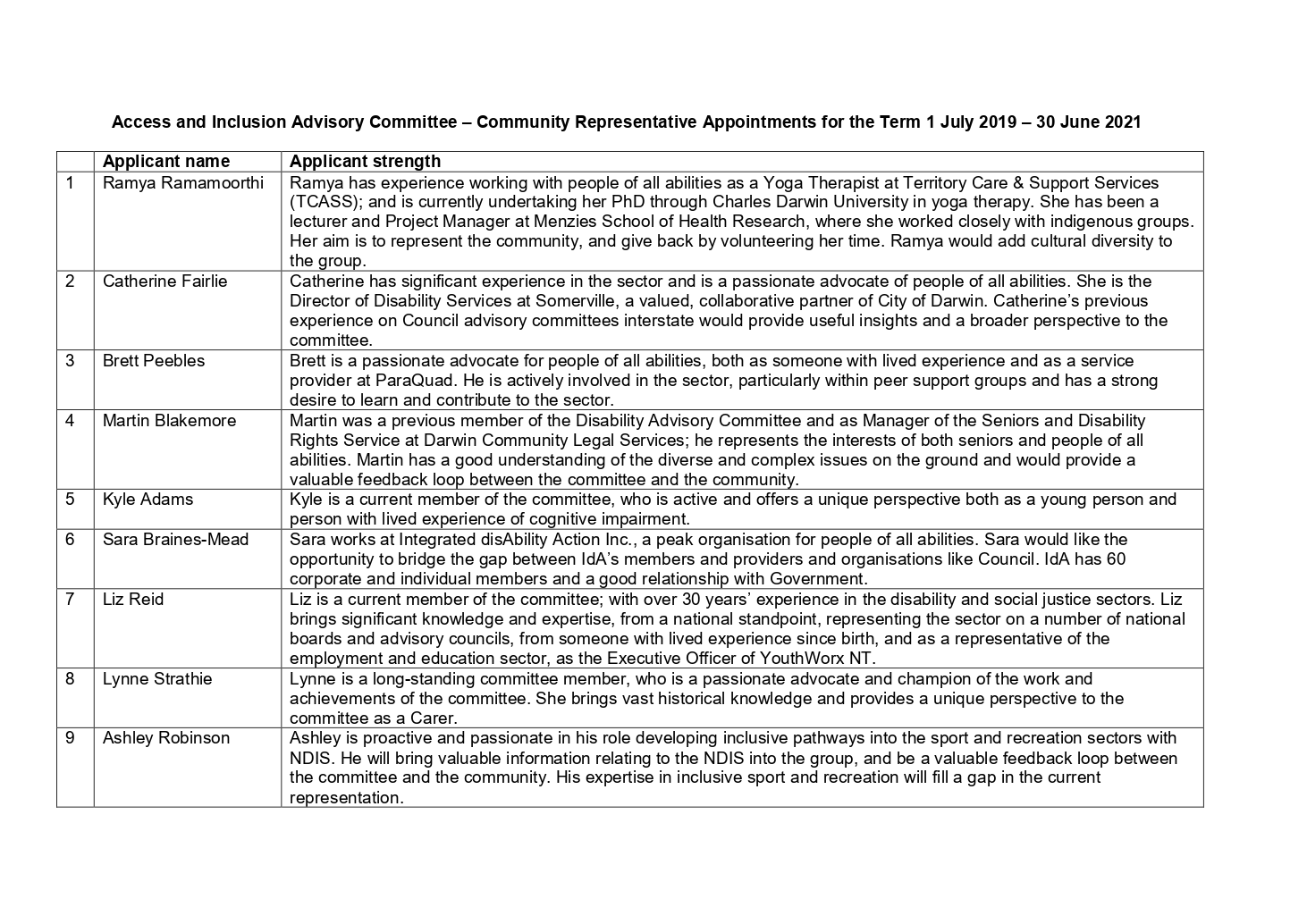 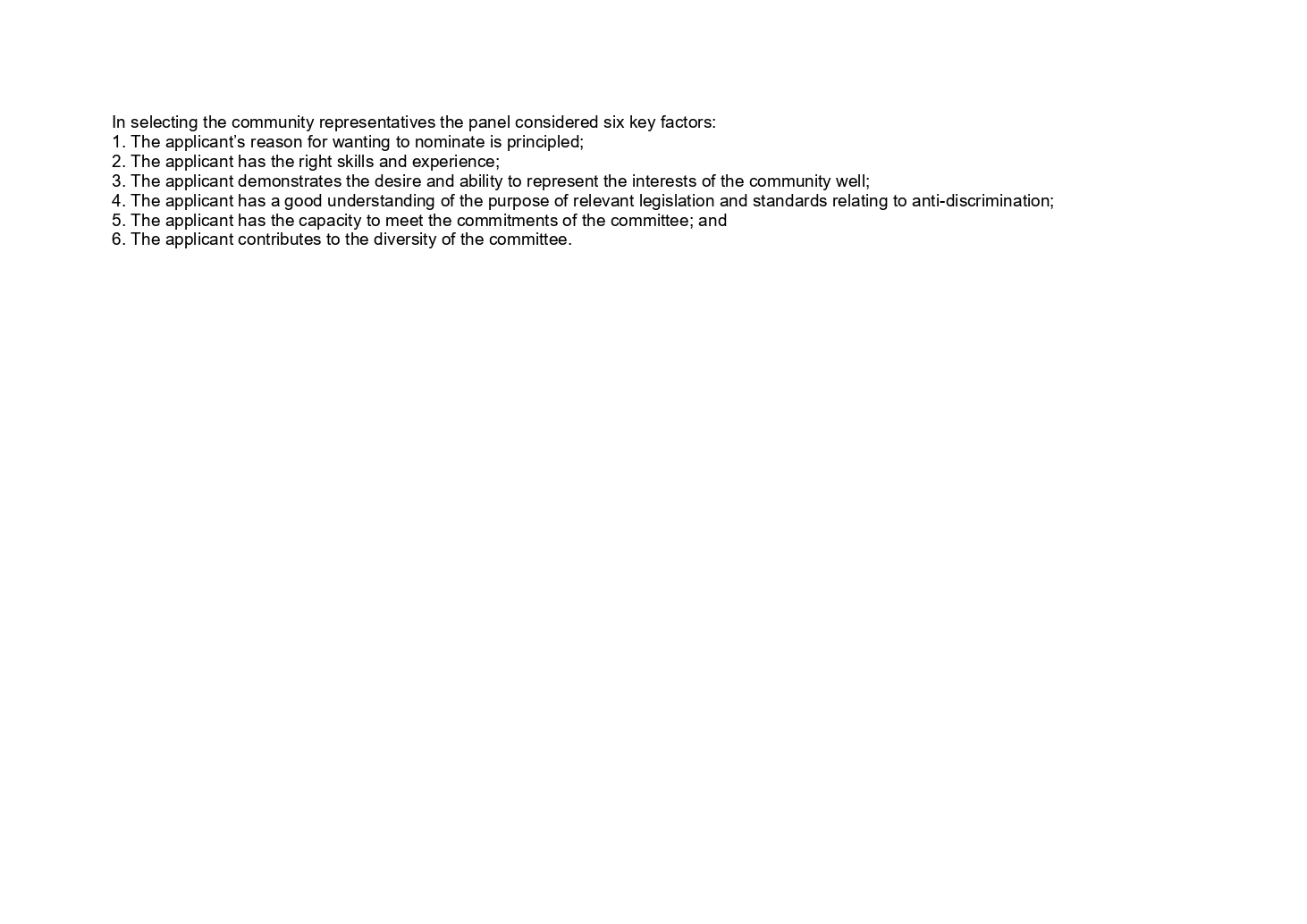 Section under the ActThe grounds on which part of the Council or Committee may be closed to the public are listed in Section 65(2) of the Local Government Act and Regulation 8 of the Local Government (Administration) Regulations.Sub-clause and Reason:8(c)(iv) - information that would, if publicly disclosed, be likely to prejudice the interests of council or some other person.Recommendations1.	THAT the Report entitled Access and Inclusion Advisory Committee Appointments - May 2019 be received and noted.2.	THAT Council note the end of term for community representatives, Chair, Deborah Bampton and Cassandra Jevdenijevic, and approve the appointment of the following nine people as community representatives to the Access and Inclusion Advisory Committee for the term 1 July 2019 – 30 June 2021 in accordance with Section 54 of the Local Government Act:i. Ramya Ramamoorthiii. Catherine Fairlieiii. Brett Peeblesiv. Martin Blakemorev. Kyle Adamsvi. Sara Braines-Meadvii. Liz Reidviii. Lynne Strathieix. Ashley Robinson3.	THAT the Report entitled Access and Inclusion Advisory Committee Appointments be moved into Open.4.	THAT this decision be moved into Open.